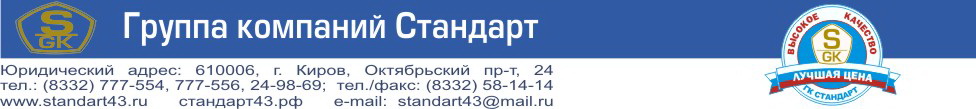 декабрь 2020г.                       ПРАЙС-ЛИСТ НА ЕВРОШТАКЕТНИК ДЛЯ ЗАБОРА  	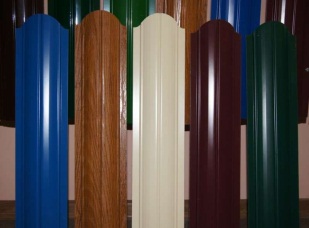 МЕТАЛЛИЧЕСКИЙ ЕВРОШТАКЕТНИК(ширина 100мм)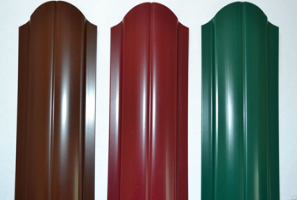 ОЦИНКОВАННЫЙИзготовление в размер56руб./м. погонный    Срок поставки 10-14 днейМЕТАЛЛИЧЕСКИЙ ЕВРОШТАКЕТНИК(ширина 100мм)С ОДНОСТОРОННИМ ПОЛИМЕРНЫМ ПОКРЫТИЕМ(РОССИЯ)RAL  3005(красное вино,                    8017(шоколад),               6005(зелёный мох),           5005(синий) и т.дИзготовление в размер 66руб./м. погонный    Срок поставки 10-14 днейМЕТАЛЛИЧЕСКИЙ ЕВРОШТАКЕТНИК(ширина 100мм)С ДВУХСТОРОННИМ ПОЛИМЕРНЫМ ПОКРЫТИЕМ(РОССИЯ)Резка в размерRAL  3005(красное вино),                  8017(шоколад),               6005(зелёный мох), Изготовление в размер 86руб./м. погонный    Срок поставки 10-14 днейМЕТАЛЛИЧЕСКИЙ ЕВРОШТАКЕТНИК(ширина 100мм)С ПОЛИМЕРНЫМ ПОКРЫТИЕМ  ТЕМНОЕ/СВЕТЛОЕ БРЕВНО(КОРЕЯ)Изготовление в размер110руб./м. погонный    Срок поставки 10-14 дней